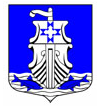 Администрациямуниципального образования«Усть-Лужское сельское поселение»Кингисеппского муниципального районаЛенинградской областиПОСТАНОВЛЕНИЕ27.04.2024  № 156О назначении временной управляющей организации для управления многоквартирными домами на территории МО «Усть-Лужское сельскоепоселение» Кингисеппского муниципальногорайона Ленинградской области	В соответствии с частью 17 статьи 161 Жилищного кодекса Российской Федерации, Федеральным законом от 06.10.2003 № 131-ФЗ «Об общих принципах организации местного самоуправления в Российской Федерации», постановлением Правительства Российской Федерации от 21.12.2018 № 1616 «Об утверждении Правил определения управляющей организации для управления многоквартирным домом, в отношении которого собственниками помещений в многоквартирном доме не выбран способ управления таким домом или выбранный способ управления не реализован, не определена управляющая организация, и о внесении изменений в некоторые акты Правительства Российской Федерации», руководствуясь постановлением Правительства Российской Федерации от 03.04.2013 №290 «О минимальном перечне услуг и работ, необходимых для обеспечения надлежащего содержания общего имущества в многоквартирном доме, и порядке их оказания и выполнения», Правилами предоставления коммунальных услуг собственникам и пользователям помещений в многоквартирных домах, утвержденными постановлением Правительства Российской Федерации от 06.05.2011 №354, Уставом МО «Усть-Лужское сельское поселение», постановлением администрации МО «Усть-Лужское сельское поселение» от 22.05.2023 №125 «Об утверждении перечня управляющих организаций для управления многоквартирными домами на территории МО «Усть-Лужское сельское поселение», в отношении которых собственниками помещений в многоквартирном доме не выбран способ управления таким домом или выбранный способ управления не реализован, не определена управляющая организация», а также в целях бесперебойного предоставления коммунальных услуг и услуг по обслуживанию жилищного фонда, администрация	ПОСТАНОВЛЯЕТ:Назначить временную управляющую организацию общество с ограниченной ответственностью «УК «Престиж» (Юридический адрес: 188480, Ленинградская обл., г. Кингисепп, ул. Малая, д.5, ОГРН 1234700008652, ИНН 4707050035, КПП 470701001) по управлению многоквартирными домами, расположенными по адресам: Ленинградская область, Кингисеппский район, Усть-Лужское сельское поселение, поселок Усть-Луга, квартал Ленрыба дома №№83, 83а, осуществляющую свою деятельность по оказанию услуг и (или) выполнения работ по содержанию и ремонту общего имущества в указанных домах, с 01 мая 2024 года до момента заключения договоров управления многоквартирными домами с управляющими организациями, отобранными по результатам открытого конкурса по отбору управляющих организаций для управления многоквартирными домами, либо выбранных на общих собраниях собственников помещений в многоквартирных домах.Утвердить минимальный перечень обязательных работ и услуг по содержанию и ремонту многоквартирных домов, включающий размер платы за содержание и ремонт жилого помещения, который определяется в соответствии с постановлением Правительства Российской Федерации от 03.04.2013 №290 «О минимальном перечне услуг и работ, необходимых для обеспечения надлежащего содержания общего имущества в многоквартирном доме, и порядке их оказания и выполнения» (Приложение №1 к настоящему постановлению).Предоставлением коммунальных ресурсов собственникам и пользователям помещений вмногоквартирных домах осуществляется в соответствии с Правилами предоставления коммунальных услуг собственникам и пользователям помещений в многоквартирных домах, утвержденными постановлением Правительства Российской Федерации от 06.05.2011 №354.Определить, что ООО «УК «Престиж» осуществляет свою деятельность поуправлению многоквартирными домами до выбора собственниками помещений в многоквартирном доме способа управления многоквартирным домом или до заключения договора управления многоквартирным домом с управляющей организацией, определенной собственниками помещений в многоквартирном доме или по результатам открытого конкурса по отбору управляющих организаций для управления многоквартирными домами, на срок на 11 (одиннадцать) месяцев.Направить копию настоящее постановления в течение одного рабочего дня после датыего принятия в орган исполнительной власти субъекта Российской Федерации, осуществляющий региональный государственный жилищный надзор.Направить копию настоящего постановления собственникам помещений в многоквартирных домах в течении пяти рабочих дней после даты принятия настоящего постановления путем размещения его на информационных стендах, расположенных в подъездах многоквартирных домов, указанных в п.1 настоящего постановления.В течение одного рабочего дня после даты принятия настоящего постановления разместить его в государственной информационной системе жилищно-коммунального хозяйства.Настоящее постановление опубликовать в средствах массовой информации и разместить на официальном сайте администрации МО «Усть-Лужское сельское поселение».Настоящее постановление вступает в силу со дня его подписания.Контроль за исполнением настоящего постановления оставляю за собой.Глава администрации 						      	         П.И. Казарян 